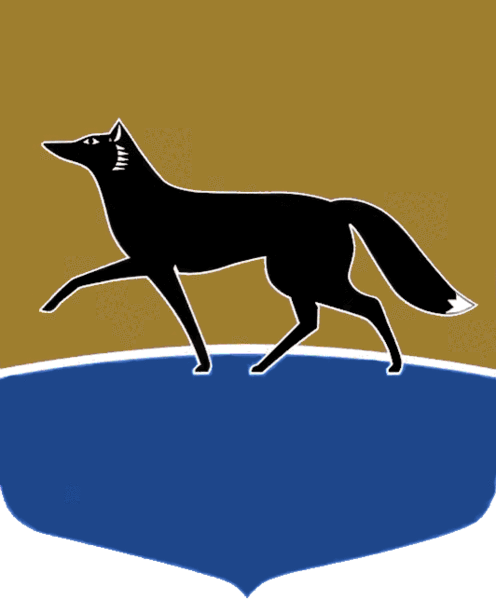 Принято на заседании Думы 28 сентября 2022 года№ 184-VII ДГО внесении изменений в решение Думы города от 22.12.2021 
№ 51-VII  ДГ «О бюджете городского округа Сургут Ханты-Мансийского автономного округа – Югры на 2022 год и плановый период 2023 – 2024 годов» В соответствии с Бюджетным кодексом Российской Федерации 
и Положением о бюджетном процессе в городском округе Сургут Ханты-Мансийского автономного округа – Югры, утверждённым решением Думы города от 28.03.2008 № 358-IV ДГ, Дума города РЕШИЛА:Внести в решение Думы города от 22.12.2021 № 51-VII ДГ «О бюджете городского округа Сургут Ханты-Мансийского автономного округа – Югры на 2022 год и плановый период 2023 – 2024 годов» (в редакции от 02.08.2022 № 180-VII ДГ) следующие изменения:1) части 1, 2 решения изложить в следующей редакции:«1. Утвердить основные характеристики бюджета городского округа Сургут Ханты-Мансийского автономного округа – Югры (далее также – бюджет города Сургута) на 2022 год:общий объём доходов в сумме 35 815 670 524,35 рубля;общий объём расходов в сумме 37 814 647 062,26 рубля;дефицит в сумме 1 998 976 537,91 рубля.2. Утвердить основные характеристики бюджета городского округа Сургут Ханты-Мансийского автономного округа – Югры на плановый период 2023 – 2024 годов:общий объём доходов на 2023 год в сумме 35 095 975 962,77 рубля 
и на 2024 год в сумме 34 645 876 493,81 рубля;общий объём расходов на 2023 год в сумме 35 725 027 237,61 рубля, 
в том числе условно утверждённые расходы в сумме 365 000 000,00 рублей, 
и на 2024 год в сумме 34 448 580 172,32 рубля, в том числе условно утверждённые расходы в сумме 766 200 000,00 рублей;дефицит на 2023 год в сумме 629 051 274,84 рубля, профицит 
на 2024 год в сумме 197 296 321,49 рубля.»;2) часть 5 решения изложить в следующей редакции:«5. Утвердить объём межбюджетных трансфертов, получаемых 
из других бюджетов бюджетной системы Российской Федерации:в 2022 году в сумме 22 106 625 133,16 рубля;в 2023 году в сумме 21 216 412 400,00 рублей;в 2024 году в сумме 19 826 757 500,00 рублей.»;3) части 13 – 16 решения изложить в следующей редакции:«13. Утвердить общий объём бюджетных ассигнований бюджета города Сургута, направляемых на исполнение публичных нормативных обязательств:на 2022 год в сумме 83 370 289,57 рубля;на 2023 год в сумме 26 754 489,57 рубля;на 2024 год в сумме 26 754 489,57 рубля.14. Установить размер резервного фонда Администрации города:на 2022 год в сумме 51 719 314,28 рубля;на 2023 год в сумме 20 078 463,98 рубля;на 2024 год в сумме 60 076 615,11 рубля.15. Установить объём бюджетных ассигнований дорожного фонда муниципального образования городской округ Сургут Ханты-Мансийского автономного округа – Югры:на 2022 год в сумме 3 526 453 262,71 рубля;на 2023 год в сумме 2 488 535 022,65 рубля;на 2024 год в сумме 2 830 698 825,81 рубля.16. Утвердить верхний предел муниципального внутреннего долга городского округа Сургут Ханты-Мансийского автономного округа – Югры:на 01.01.2023 в объёме 2 706 522 471,31 рубля, в том числе 
по муниципальным гарантиям в валюте Российской Федерации 0,00 рублей;на 01.01.2024 в объёме 3 291 359 746,15 рубля, в том числе 
по муниципальным гарантиям в валюте Российской Федерации 0,00 рублей;на 01.01.2025 в объёме 3 092 133 424,66 рубля, в том числе 
по муниципальным гарантиям в валюте Российской Федерации 0,00 рублей.»;4) части 19, 20 решения изложить в следующей редакции:  «19. Утвердить объём расходов на обслуживание муниципального долга городского округа Сургут Ханты-Мансийского автономного округа – Югры:на 2022 год в сумме 122 907 681,14 рубля;на 2023 год в сумме 222 285 334,38 рубля;на 2024 год в сумме 273 579 719,14 рубля.20. Установить, что в бюджете города Сургута на 2022 год и плановый период 2023 – 2024 годов зарезервированы бюджетные ассигнования на:обеспечение расходных обязательств, возникающих после ввода 
в эксплуатацию новых (завершения капитального ремонта действующих) объектов муниципальной собственности, завершения благоустройства общественных территорий, создания новых муниципальных учреждений 
в 2022 году в сумме 3 684 877,80 рубля, в 2023 году в сумме 60 308 402,47 рубля и в 2024 году в сумме 63 483 360,46 рубля;реализацию инициативных проектов, предусмотренных статьёй 26.1 Федерального закона от 06.10.2003 № 131-ФЗ «Об общих принципах организации местного самоуправления в Российской Федерации», решения 
о поддержке которых будут приняты Администрацией города в течение финансового года, в 2022 году в сумме 4 910 990,10 рубля, в 2023 году в сумме 32 624 514,35 рубля и в 2024 году в сумме 35 000 000,00 рублей;индексацию заработной платы работников муниципальных учреждений и органов местного самоуправления в 2022 году в сумме 90 450 787,76 рубля;предоставление дополнительной меры социальной поддержки 
по обеспечению условий доступности для инвалидов жилых помещений 
и общего имущества в многоквартирных домах в 2022 году в сумме 2 000 000,00 рублей;создание в соответствии с концессионными соглашениями объектов муниципального недвижимого имущества, обеспечение доли города Сургута в соответствии с условиями государственных программ Ханты-Мансийского автономного округа – Югры в целях софинансирования мероприятий государственных программ Ханты-Мансийского автономного округа – Югры при предоставлении из бюджетов бюджетной системы Российской Федерации объёма субсидий сверх утверждённого решением Думы города о бюджете города Сургута, в 2022 году в сумме 38 802 654,47 рубля, в 2023 году в сумме 51 077 872,50 рубля и в 2024 году в сумме 96 574 758,63 рубля.»;5) пункт 4 части 26 решения изложить в следующей редакции:«4) заключённых и вновь заключаемых муниципальных контрактов (договоров), финансируемых за счёт средств местного бюджета, по которым получатели бюджетных средств вправе предусматривать авансовые платежи 
в размере до 50 % от суммы договора (контракта), но не более лимитов бюджетных обязательств, доведённых на соответствующие цели 
на финансовый год, в случае если предметом таких контрактов (договоров) является: одновременно выполнение работ по проектированию и строительству объектов капитального строительства; выполнение работ по строительству (реконструкции) объектов капитального строительства; выполнение работ по благоустройству общественных территорий.»;6)  приложения 1 – 9 к решению изложить в редакции согласно приложениям 1 – 9 к настоящему решению.  И.о. Председателя Думы города_______________ А.И. Олейников«30» сентября 2022 г.Глава города_______________ А.С. Филатов«03» октября 2022 г.